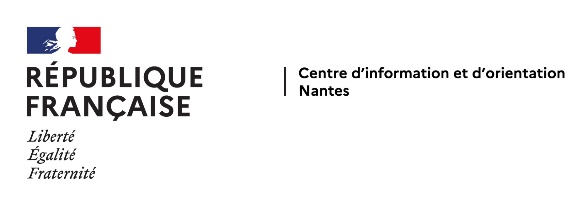 Portes OuvertesAnnée 2021-2022 (en rouge les nouveautés)Lycées PublicsEtablissementsDatesPlages horairesBassin de NantesBassin de NantesBassin de NantesBassin de NantesAlbert Camus11 Rue E. Coutan Nantes02.51.80.64.64.Vendredi 28 Janvier
Samedi 29 janvier  18h à 20h
9h à 12hCarcouët115 Bd du Massacre Nantes02.40.16.18.18.Samedi 29 janvier 8h30-14h00Clemenceau1 Rue Clemenceau Nantes02.51.81.86.10.Samedi 26 février9h à 12h pour le Lycée
14h à 17h pour les CPGEGuisthau3 Rue du Boccage Nantes02.51.84.82.20.Samedi 29 janvier 
Vendredi 25 mars 
Samedi 26 mars9h à 13h pour les CPGE
18 à 20h pour le Lycée
9h à 12h pour le LycéeGaspard Monge La Chauvinière2 Rue de la Fantaisie  Nantes02.40.16.71.00.Vendredi 25 février Samedi 26 février 17h à 20h9h à 12h30Jules Verne1 Rue du Gal Meusnier  Nantes02.40.12.27.12.Samedi 22 janvier 9h à 12hLa Colinière129 Rue du Landreau Nantes02.40.93.93.33.Samedi 26 février9h à 15hLivet16 Rue Dufour Nantes02.51.81.23.23.Samedi 29 janvier9h à 16hNelson Mandela10 Rue P. Vidal-Naque Nantes02.51.72.86.60.Vendredi 11 mars
Samedi 12 mars18H à 21H
9H à 13HHonoré d’Estienne d’Orves16-18 Rue de la Mainguais Carquefou02.28.34.20.70.Samedi 5 mars 9h à 13h Nicolas Appert24 Avenue de la Cholière Orvault02.51.78.22.00.Samedi 26 février9h à 15h30Jules Rieffel5 Rue de la Syonnière   St Herblain02.40.94.99.30.Vendredi 28 janvier Samedi 29 janvierVendredi 11 mars Samedi 12 mars17h à 20h 
8h30 à 12h30
17h à 20h 
8h30 à 12h30Bassin du Sud LoireBassin du Sud LoireBassin du Sud LoireBassin du Sud LoireLa HerdrieRue de la Basse Lande Basse Goulaine02.51.71.32.00.26 février 09h00 – 12h30Alcide d’OrbignyPlace de l’ Édit de Nantes Bouaye 02.51.70.55.11.19 mars09h00-12h00Aimé Césaire1 Esplanade D’Alatri Clisson02.28.01.06.00.25 février26 février18h00 -20h0009h00 -12h00Les BourdonnièresRue de la Perrière Nantes02.40.34.02.60.29 janvier post bac05 mars 09h00-13h0009h00 – 13h00Jean Perrin20 Rue du Château de Rezé - Rezé02.40.32.44.00.25 février 26 février 17h30-20h0009h00-12h00EtablissementsDatesPlage horaireBassin d’Ancenis – Blain - ChâteaubriantBassin d’Ancenis – Blain - ChâteaubriantBassin d’Ancenis – Blain - ChâteaubriantBassin d’Ancenis – Blain - ChâteaubriantJoubert Maillard160 Rue du Pressoir Rouge Ancenis02.40.83.00.25.Camille Claudel14 Bd Jules Verne  Blain02.40.79.94.80.Guy Môquet-Etienne Lenoir7 Rue de l’Europe Châteaubriant02.40.81.56.56.Nort sur Erdre Impasse DAUBIE Nort sur Erdre 02.30.32.18.50Samedi 26 février9h à 13hBassin EstuaireBassin EstuaireBassin EstuaireBassin EstuaireGalilée16 avenue G. Flaubert Guérande02.40.62.05.97.Grand Air12 avenue de Tréméac  La Baule02.40.11.58.00.Pays de Retz1 rue Georges Charpak  Pornic02.40.82.40.19.Jacques Prévert17 Rue J. Malègue  Savenay02.40.56.90.49.Aristide Briand10 Bd de Coubertin  St Nazaire02.40.00.25.25.Lycée Expérimental17 Bd René Coty  St Nazaire02.40.66.78.52.